Πράξεις Κλασμάτων				Όνομα : _________________________________Βάζω σύμβολα (<, >, =) όπου ταιριάζουν:  __  1, 				 ___ 1,		  	 ___ 1	2. Κάνω τους πολλαπλασιασμούς και απλοποιώ :______			_______	___________________________________		______________________		_______		______________________________________		________________________________3. Συμπληρώνω τις ισότητες:4. Συμπληρώνω τις ισότητες (ισοδύναμα κλάσματα):5. Κάνω τις πράξεις :=  + 5  =Προβλήματα1. Ο Αχιλλέας μάζεψε από μια πορτοκαλιά 18 πορτοκάλια. Έδωσε το 1/3 των πορτοκαλιών σ’ έναν φίλο του και κράτησε τα υπόλοιπα.α) Πόσα πορτοκάλια έδωσε ο Αχιλλέας στον φίλο του;β) Πόσα πορτοκάλια του περίσσεψαν;ΛΥΣΗΑπάντηση: _________________________________________________________________2. Η  Εύα έφερε από το καταπληκτικό κατάστημα ξηρών καρπών  του κιλού καρύδια και   του κιλού αμύγδαλα. Πόσα γραμμάρια ήταν το βάρος των καρυδιών και των αμυγδάλων;ΛΥΣΗΑπάντηση: _________________________________________________________________3. Μια παρέα 5 παιδιών παρήγγειλαν μια πίτσα που ήταν χωρισμένη σε 8 ίσα κομμάτια. Κάθε παιδί έφαγε ένα κομμάτι. Τι μέρος της πίτσας έφαγαν όλα τα παιδιά μαζί;ΛΥΣΗΑπάντηση: _________________________________________________________________4. Η Μαρία έφαγε το 1/6 των μπισκότων που ήταν μέσα στο κουτί, ο Κωνσταντής έφαγε τα  των μπισκότων, η Στεφανία το ¼ και η Αναστασία το 1/12. Να βάλετε στη σειρά τα παιδιά ξεκινώντας απ’ αυτόν που έφαγε τα λιγότερα και καταλήγοντας σ’ αυτόν που έφαγε τα περισσότερα.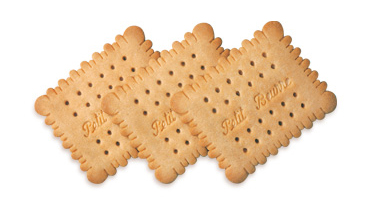 ΛΥΣΗΑπάντηση: _________________________________________________________________